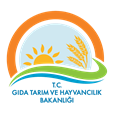              İL GIDA, TARIM VE HAYVANCILIK MÜDÜRLÜĞÜ                                           İMZA ÇİZELGESİADI SOYADI    : ÜNVANI          :                                                                                                                    ……………….. 2015                                                                                                                        ŞUBESİ            :                                                                                                                                                                                             ADI SOYADI    : ÜNVANI          :                                                                                                                    ……………….. 2015                                                                                                                        ŞUBESİ            :                                                                                                                                                                                             ADI SOYADI    : ÜNVANI          :                                                                                                                    ……………….. 2015                                                                                                                        ŞUBESİ            :                                                                                                                                                                                             ADI SOYADI    : ÜNVANI          :                                                                                                                    ……………….. 2015                                                                                                                        ŞUBESİ            :                                                                                                                                                                                             ADI SOYADI    : ÜNVANI          :                                                                                                                    ……………….. 2015                                                                                                                        ŞUBESİ            :                                                                                                                                                                                             ADI SOYADI    : ÜNVANI          :                                                                                                                    ……………….. 2015                                                                                                                        ŞUBESİ            :                                                                                                                                                                                             GÜNSABAH GİRİŞÖĞLEN ÇIKIŞÖĞLEN GİRİŞAKŞAM ÇIKIŞAÇIKLAMALAR12345678910111213141516171819202122232425262728293031